A Lughnassadh Rite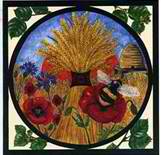 Lughnassadh is the first of the three harvest holidays (corn and grain) in the Wiccan liturgical calendar (followed by Mabon and Samhain). At this time of year, the days are still hot and the sun is still bright. And dusk comes earlier now and the nights are cooler. Lughnassadh celebrates the harvest of grains. This holiday also reveres the sacrificial nature of the God.  In the Wiccan tradition, act of harvesting crops necessarily means that the corn and grains are cut down and slain for our consumption. The self-sacrifice of the God for the life of the people is a metaphor for this necessary task. Preparing the Sacred SpaceIt is preferable that the ritual take place outdoors in a natural setting. The Celebrant shall place torches at the periphery of the sacred space at the proper cardinal directions. The space shall be purified with sage smoke and ritually swept with a broom. For a summer rite, decorate the altar with corn and grain. The beverage can be mead or mint tea, while the cakes can be corn muffins. Special Materials NeededMortar and pestle; sandalwood, myrrh, frankincense, cedar oil; small pouches (one for each participant). Casting the CircleIf a Priest and Priestess are present, the Priestess shall cast the first and third iteration while the Priest shall cast the second iteration. If there is only one celebrant, that person shall cast all three iterations. The circle casting shall start at the east and be drawn clockwise. The circle shall begin with the invoking of a protective Pentacle. The first circle iteration will use a wand of incense, the second shall use a bowl of salt, and the third shall use a personal wand or fire wand. While the circles are being cast, the Priest/Priestess shall issue a Gathering Call.First IterationPriestess:"Come shapers, come craftsmen, come molders of clayCome artists, come singers, come teachers of the wayCome warriors, come hearth-keepers, come healersCome wise ones, come mystics, come fortune-dealers."Covenors:"We come to the Circle, we answer the call!"Second IterationPriest:"We are shapers of dreams, crafters of songWe are teachers of lore, righters of wrongWe are seekers of truth, affirmers of lifeWe are guardians of peace, soothers of strife."Coverers:"We come to the Circle, we answer the call!"Third IterationPriestess:We remember the fire, the well, and the treeWe remember the call that all must be freeWe remember the Lady, and the Lord of the Sun,We remember the charge to love all and harm noneCovenors:"We come to the Circle, we answer the call!"Priest and Priestess: "The Circle is cast!"Coven: "So mote it be!"Calling the QuartersThe calls to elemental spirits and deities start in the east and progress in a clockwise fashion. The appropriate candle is lit after each call.Air/EastGuardian of the East, Spirit of AirIn love and thanks we invite you hereBy day, the wind blows through fields of grainThe time of harvest has come againWith dusk comes the cooling breezeBlowing through pear and apple treesGuardian of the East, we give thanks to theeSpirit of Air, Blessed BeHail and Welcome!Fire/SouthGuardian of the South, Spirit of FireIn love and thanks we invite you hereBraziers and torches, burning freeGive us light so we may seeThe bonfire roars with amber lightThe scent of wood gives us delight.Guardian of the South, we give thanks to theeSpirit of Fire, Blessed BeHail and Welcome!Water/WestGuardian of the West, Spirit of WaterIn love and thanks, we invite you here.Thunderstorms gather, proud and darkLightning scatters with violent sparkThe blessing of pure water from the skyFeeds trees and crops so they do not dieGuardian of the West, we give thanks to theeSpirit of Water, Blessed BeHail and Welcome!Earth/NorthGuardian of the North, Spirit of EarthIn love and thanks we invite you here.The fertile ground aids the crops and treesBlossoms, flowers, vines, and leavesThe harvest time is soon at handAnd so we thank the prosperous landGuardian of the North we give thanks to theeSpirit of Earth, Blessed BeHail and Welcome!GodGod of the Harvest, Lord of the GrainIn love and thanks, we invite you again.Rye and barley, corn and wheatYour life has grown the food we eatThank you for the light of the sunShining warmth on everyoneGod of the harvest, we give thanks to theeLord of the grain, blessed beHail and Welcome!GoddessMother Goddess, Giver of LifeWith love and thanks we invite you hereThe fields are blessed with love and powerWaving grains, fruit and flowerAs are our lives blessed by your loveAs below, so above.Mother Goddess, we give thanks to theeGiver of Life, Blessed BeHail and Welcome!A Sun and Harvest MeditationClose your eyes and arrange your body in a comfortable position. Have your feet in contact with the ground and have your spine straight. Take three slow breaths. Breath in… breathe out… breathe in… breathe out… breathe in… breathe out…We are leaving this place. In your mind’s eye, you stand in a field of wheat that is ready for harvest. The sky is a perfect blue, so bright and clear, so limitless. The air buzzes with myriad insects. In the distance, you hear the calls of livestock and the sounds of harvesting machines that will soon gather the grains. Crows fly overhead and squawk. Their shadows pass over you briefly as they fly overhead. A faint breeze cools your skin and tousles the heads of wheat as if by an invisible hand.  You feel the life energy of the crops. If flows up from the ground and into your body, through your feet and through your spine. Feel the energy of the earth empower you, sustain you. You are part of the ecology, part of this life.Now look to the sky. The sun is past its zenith and now sinks towards the horizon. It slowly turns from yellow-white to orange-crimson. The sun, though still warm, no longer sears or scorches.  Its power wanes, but much of it yet remains. You lift your hands to the setting sun. Draw into your being its energy, its warm colors. The sun’s light flows into your eyes and, in this place, the light does not burn your retinas. You can see the sun in its perfection. It empowers you. It sustains you. Draw in the sunlight, and remember it. Remember this time, for soon autumn and winter will come. By the sun’s waning light, you have life and energy. All is as it should be.We are leaving this place of harvesting. We are leaving this place of grains. Close your eyes. Breathe in… breathe out… breathe in… breathe out… breathe in… breathe out.When you are ready, open your eyes.  The Magical WorkingThe magical working will involve creating a portion of consecration incense that may be used for ceremonies that involves empowering items. The items required for this working are:A small pouch for each CovenorsA mortar/pestle Three parts frankincenseOne part myrrhOne part sandalwoodA few drops of cedar oilOnce the Covenors have made their supply of incense, the Celebrant shall recite the first couplet three times while making the invoking pentagram.Celebrant:"By my will this spell is sealedWhen it burns, its power revealedOils mixed and incense milledThrice spoken, once fulfilledSo mote it be!"Covenors:“So mote it be!”Cakes and AleIf there are two Celebrants (Priest and Priestess), the Priest shall distribute the bread/cakes and the Priestess shall distribute the cup of wine/ale/juice.  Priest or Priestess:  “The celebration of bread and wine is not unique to Wicca. Many religions in many cultures have venerated the bounty of grain and vine. Bread and wine sustain the body and bring us together as a community. In the Wiccan tradition, these gifts also bring us in communion with the God and Goddess.  And so we bring you these gifts so that we may be united with one another in spirit.”Priestess:	“With the cup, we are one.”Covenor:	“Blessed be”Priest:		“We are one people, we share one bread.”Covenor:	“Blessed be.”Releasing the QuartersThe elements and deities will be released in the opposite order in which they were invoked. The appropriate candle is snuffed after each dismissal.GoddessMother Goddess, Giver of LifeWe give you thanks for coming hereThank you for the grains of yellow and goldCorn and wheat, as you foretoldThank you for the fruit-laden treesAnd blossoms, wax, honey, and beesMother Goddess, we give thanks to theeGiver of life, blessed beHail and farewell!GodLord of the Harvest, God of the GrainThank you for coming to us againThe time of harvest is at handWe reap the blessings of the landYour life you give to sustain us allAs summer passes on towards fallLord of the Harvest, we give thanks to theeGod of the Grain, Blessed beHail and farewell.Earth/NorthGuardian of the North, Spirit of EarthWe give you thanks for coming hereReturn to the verdant hills and fieldsTake with you our thanks for its wondrous yieldsThe corn is ready, the fruit is ripeThe harvest comes with a sickle’s swipeGuardian of the North, we give thanks to theeSpirit of Earth, Blessed beHail and Farewell!Water/WestGuardian of the West, Spirit of WaterWe give you thanks for coming hereReturn to the streams the feed our grainAnd to the torrential summer rainYour blessings descend to us from the skyIt cools our skin and delights the eyeGuardian of the West, we give thanks to theeSpirit of Water, Blessed beHail and Farewell!Fire/SouthGuardian of the South, Spirit of FireWe give you thanks for coming hereReturn to the Bonfires that brighten the nightWood smoke and incense give us delightYour blessings shine in candle lightThe sun now sets, but you grant us sightGuardian of the South, we give thanks to theeSpirit of Fire, Blessed beHail and Farewell!Air/EastGuardian of the East, Spirit of AirWe give you thanks for coming hereReturn to the clouds of the summer skyUpon your currents, blossoms flyWe thank you for the fragrant breezeThat blows aloft through verdant treesGuardian of the East, we give thanks to theeHail and Farewell!Releasing the CircleThe Celebrant traces the path of the circle in a counterclockwise (widdershins) direction, using a wand or Athame. Celebrant: The Circle, though open, remains unbroken. Celebrant and Coven: Merry meet, merry part, and merry meet again. Celebrant: Blessed be!